Отчет о командировке аспирантов МГТУ им. Н.Э. БауманаНеровного Николая Алексеевича (кафедра СМ1), Рачкина Дмитрия Анатольевича (кафедра СМ2) и Коцура Олега (кафедра СМ2)В Японию, г. Киото на Четвертый международный симпозиум по солнечным парусам16 - 21 января 2017 г.Конференция «Четвертый международный симпозиум по солнечным парусам» посвящена обмену последними достижениями в области солнечных парусов, работающих на воздействии светового давления, между различными международными исследовательскими центрами и проводится один раз в 3 года: в 2007г в г. Херршинг, Германия, в 2010г в г. Нью-Йорк, США, в 2013г в г. Глазго, Великобритания, и последний симпозиум, в январе 2017 г в г. Киото, Япония.	Данный симпозиум является единственным мировым научным форумом для разработчиков и исследователей, занимающихся космоплаванием.	В 2010 году японским космическим агентством (JAXA) в качестве балансировочного груза межпланетной станции Planet-C был запущен космический аппарат IKAROS с бескаркасным солнечным парусом, стабилизированным вращением	В ходе эксперимента было отработано многоэтапное раскрытие солнечного паруса для последующего использования данной технологии при создании автоматической межпланетной станции.	Данная межпланетная станция, разрабатываемая в JAXA, должна использовать гибридный способ создания тяги: часть тяги создается солнечным давлением, другая часть — электрореактивными двигателями, питаемыми от тонкопленочных солнечных батарей, совмещенных с солнечным парусом.	Следующий успешный эксперимент на космическом аппарате, в ходе которого был раскрыт солнечный парус, был также проведен 2010 году на борту малого космического аппарата Nanosail-D2, разработанного по заказу НАСА. На борту Nanosail-D2 был раскрыт каркасный солнечный парус.	Другой задачей эксперимента, помимо раскрытия тонкопленочной конструкции, являлась отработка технологии сведения с орбиты малых космических аппаратов.	При начальной высоте перигея космического аппарата, равного 623 км, вследствие увеличившегося баллистического коэффициента после раскрытия паруса, аппарат сошел с орбиты за 240 дней.	В 2015 году был успешно запущен космический аппарат с каркасным солнечным парусом «Lightsail». Данный космический аппарат является развитием проекта Nanosail.	Широко известна серия космических экспериментов «Знамя», два из которых были проведены в космическом пространстве.	В 1993 г. на борту космического аппарата «Прогресс М-15» был успешно осуществлен эксперимент «Знамя-2», разработанный в РКК «Энергия», в ходе которого была раскрыта бескаркасная тонкопленочная конструкция--прототип солнечного паруса, стабилизированная вращением.	В 1999 году была предпринята неудачная попытка эксперимента «Знамя-2,5» с солнечным парусом большего размера — во время раскрытия полотно солнечного паруса зацепилось за антенну космического аппарата, из-за чего не удалось получить требуемую конечную форму полотна паруса.	В настоящее время продолжаются работы по продолжению экспериментов «Знамя» — эксперименты «Знамя-3» и «Знамя-СБ».	В МГТУ им. Н.Э. Баумана активно ведутся работы по созданию космического аппарата «Парус-МГТУ».	В ходе данного эксперимента предполагается раскрыть прототип роторного солнечного паруса с космического аппарата массой 1кг в ходе внекорабельной активности на Международной космической станции.	Планируется, что солнечный парус из двух лопастей будет иметь ширину каждой ленты 5см и длину 5м.	Среди других разработок солнечных парусов в России следует отметить разработку космического аппарата «Гелиос» с каркасным солнечным парусом в Самарском государственном аэрокосмическом университете им. С.П. Королева.От МГТУ им. Н.Э. Баумана аспирантами Неровным Н.А., Рачкиным Д.А. и Коцуром О.А. на конференции были представлены доклады: «Космический эксперимент Парус-МГТУ» (BMSTU-Sail Space Experiment), «Определение главного вектора и главного момента силы светового давления на перспективный космический телескоп Миллиметрон» (Determination of resultant force and moment of light radiation pressure upon perspective space telescope Millimetron). Каждый из докладов вызвал интерес участников конференции.	Так, к докладу «Космический эксперимент Парус-МГТУ» были заданы несколько вопросов, касающиеся характеристик пленки солнечного паруса, используемого в проекте.	При представлении доклада «Определение главного вектора...» основные вопросы были связаны с необходимостью учета зависимости оптических характеристик от температуры, а также с необходимостью учета собственного теплового излучения панелей радиаторов космического телескопа.	Ниже представлен список участников конференции вместе с их докладами, в порядке выступления:Invited Talk: LightSail 1 Mission Results and Public Outreach Strategies, Mr. Bill Nye, The Planetary Society, СШАOrbit Determination of Interplanetary Kite-Craft Accelerated by Radiation of the Sun (IKAROS), Mr. Sho Taniguchi, ЯпонияBMSTU-Sail Space Experiment, Mr. Nikolay Nerovny, Bauman Moscow State Technical University, РоссияSolar Cube: A Heliogyro Propulsion System for CubeSats, Dr. Richard S. BlomquistAltius Space Machines, ГерманияOpen Source Cubesat Platform For Heliogyro Deployment Testing, Prof. Jer-Nan Juang   National Cheng Kung University, Тайвань (Респ. Китай)Radiation Pressure Force Model for an Ideal Laser-Enhanced Solar Sail, Prof. Bernd Dachwald, FH Aachen University of Applied Sciences, ГерманияOrbital Dynamics of an Oscillating Sail in the Earth-Moon System, Dr. Jeannette Heiligers, Delft University of Technology, University of Colorado Boulder, НидерландыCatalogue on the Dynamics of a Solar Sail around L1 and L2, Dr. Ariadna Farrés, Universitat de Barcelona, ИспанияSpace Weather: Facing with the Problem of Long Early Warning, Mr. Tommaso Pino, University of Rome 'La Sapienza, ИталияMultiple NEA Rendezvous Mission: Solar Sailing Options, Dr. Matteo Ceriotti, University of Glasgow, ВеликобританияHarvesting Near Earth Asteroid Resources Using Solar Sail Technology, Prof. Colin McInnes, University of Glasgow, ВеликобританияContinuous Planetary Polar Observation from Hybrid Pole-Sitters at Venus, Earth, and Mars, Dr. Jeannette Heiligers, Delft University of Technology, University of Colorado Boulder, НидерландыPOLARIS+: POLAR Investigation of the Sun using Solar Sailing, Dr. Malcolm Macdonald, University of Strathclyde, ВеликобританияApplying the Spacecraft with a Solar Sail to Form the Climate on a Mars Base, Ms. Irina Gorbunova, Samara University, РоссияSpecial Talk: Another Age of Discovery in Solar System through Solar Sailing, Prof. Junichiro Kawaguchi, JAXA, ЯпонияLightSail 2: Controlled Solar Sailing Using a CubeSat, Mr. Bill Nye, The Planetary Society, СШАLightSail 2 ADCS: From Simulation to Mission Readiness, Ms. Barbara Plante, Boreal Space, СШАDetermination of Resultant Force and Moment of Ligh Radiation Pressure upon a Perspective Space Telescope Millimetron, Mr. Nikolay Nerovny, Bauman Moscow State Technical University, РоссияJAXA’s Trojan Asteroids Mission: Trajectory Design of the Solar Power Sail and its Lander, Dr. Stefania Soldini, Universitat de Barcelona, ИспанияRevisit of the Solar Sail H-Reversal Trajectory, Dr. Xiangyuan Zeng, Beijing Institute of Technology, Китай (КНР)Solar Sail Time-Optimal Trajectory Optimization Using Kustaanheimo–Stiefel Transformation, Prof. Binfeng Pan, Northwestern Polytechnical University, Китай (КНР)Solar Sail Trajectory Analysis with Asymptotic Expansion Method, Mr. Lorenzo Niccolai, University of Pisa, ИталияThe Heliopause Electrostatic Rapid Transit System (HERTS), Mr. Les Johnson, NASA George C. Marshall Space Flight Center, СШАThermal Limitations of Starwisp-Type Interstellar Probes, Prof. Gregory L. Matloff, New York City College of Technology, СШАSolar-Sail Technology Applications to Very Large Space Solar Power Satellites (SSPS) in Geostationary Orbit, Prof. Bong Wie, Iowa State University, СШАExtrasolar Space Exploration by a Solar Sail Accelerated via Thermal Desorption of Coating, Prof. Roman Ya. Kezerashvili, New York City College of Technology, The City University of New York, СШАMissions of Small Satellite with Deployable Membrane Using Spiral Folding Lines, Prof. Tomoyuki Miyashita, WASEDA University, ЯпонияBoom/Membrane Integrated Deployable Space Structures for Small Satellites, Prof. Hiroshi Furuya, Tokyo Institute of Technology, ЯпонияDevelopment of Nano-Satellite OrigamiSat-1 with Highly Functional Deployable Membrane, Dr. Hiroki Nakanishi, Tokyo Institute of Technology, ЯпонияHybrid Self-Deployable Tubular CFRP Booms for Deployable Membrane, Mr. Takaomi Chubachi, Tokyo Institute of Technology, ЯпонияNASA’s Advanced Solar Sail Propulsion System for Low-Cost Deep Space Exploration and Science Missions that Uses High Performance Rollable Composite Booms, Dr. Juan M. Fernandez, NASA Langley Research Center, СШАDirect Exploration of Jupiter Trojan Asteroid using Solar Power Sail, Dr. Osamu Mori, JAXA, ЯпонияTrajectory Design for Jovian Trojan Asteroid Exploration via Solar Power Sail, Dr. Takanao Saiki, JAXA, ЯпонияDesign of Solar-Power-Sail Membrane for Jovian Trojan Explorer, Dr. Jun Matsumoto, JAXA, ЯпонияDevelopment of Deployment Structures and Mechanisms of Spinning Large Solar Power Sail, Prof. Nobukatsu Okuizumi, JAXA, ЯпонияSmall Landers and Separable Sub-Spacecraft for Near-term Solar Sails, Mr. Patric Seefeldt, DLR, ГерманияA Study on Cruising-Phase Sciences of Solar Power Sail, Prof. Takahiro Iwata, JAXA, ЯпонияInvited Talk: Near Earth Asteroid (NEA) Scout, Mr. Les Johnson, NASA George C. Marshall Space Flight Center, СШАNear Earth Asteroid Solar Sail Engineering Development Unit Test Program, Ms. Tiffany Russell Lockett, NASA, СШАTemperature-Driven Shape Changes of the Near Earth Asteroid Scout Solar Sail, Dr. Olive Stohlman, NASA Langley Research Center, СШАNear Earth Asteroid Scout Solar Sail Thrust and Torque Model, Mr. Andrew Heaton, NASA Marshall Space Flight Center, СШАSolar Sail Attitude Control System for the NASA Near Earth Asteroid Scout Mission, Mr. Andrew Heaton, NASA Marshall Space Flight Center, СШАPhotoflexibility Modeling for Design, Operations, and Post-Flight Improvements, Mr. William Derbes, BCDAerospace, СШАGeneralized Attitude Dynamics Model for Angular Momentum Stabilized Sail, Dr. Yuichi Tsuda, JAXA, ЯпонияFuel-Free Attitude Control of Bias-Momentum Solar Sail, Dr. Yuya Mimasu, JAXA, ЯпонияDevelopment of Advanced Reflectivity Control Device and Its Application to Solar Power Sail, Mr. Toshihiro Chujo, The University of Tokyo, ЯпонияRapid Control of Attitude Angles for Spinning Solar Sail Utilizing Spin Rate Change with Reflectivity Control Devices, Mr. Takumi Kudo, The University of Tokyo, ЯпонияPrecision Evaluation of Reduced Dynamics Model for Non-Uniform Spinning Solar Sail Driven by Reflectivity Control, Mr. Kenshiro Oguri, The University of Tokyo, ЯпонияSail-Assisted End-of-Life Disposal of High-LEO Satellites, Dr. Sergey Trofimov, Keldysh Institute of Applied Mathematics, РоссияHigh Cost-Effectiveness Debris Removal Platform with Self-Assembly Modular Solar Sail Units, Ms. Cheng Zhengai, China Academy of Space Technology, КИтай (КНР)A Solar Radiation Pressure End-Of-Life Device for Libration Point Orbit Missions of the Sun-Earth System, Dr. Stefania Soldini, JAXA, ЯпонияAttitude and Orbital Dynamics of a Variable-Geometry, Spinning Solar Sail in Earth Orbit, Dr. Matteo Ceriotti, University of Glasgow, ВеликобританияAttitude Control of a Spinning Solar Sail by the Active Control of the Sail Deformation, Mr. Yuki Takao, The University of Tokyo, ЯпонияShape Estimation Using Sun-angle Measurements Obtained from Distributed Sensors on the Surface of a Solar Sail, Mr. Ralf Christian Boden, The University of Tokyo, СШАExperimental Research on Roll-up Storage Method for a Large Solar Sail, Dr. Kazuya Saito, The University of Tokyo, ЯпонияWrinkles in a Membrane with a Small Thin Film with Different Stiffness under Tension Load: Experiments and Simulations, Mr. Masanori Matsushita, Tokyo Institute of Technology, ЯпонияPerformance-Invariant Scaling of Square Solar Sails, Dr. Sergey Trofimov, Keldysh Institute of Applied Mathematics, РоссияPropellantless Sail-Craft Design for the Main Belt Asteroid Exploration Mission, Dr. Liu Yufei, China Academy of Space Technology, Китай (КНР)Special Talk: Solar Sails as Gossamer Space Structure Systems, Prof. Michihiro Natori, JAXA, ЯпонияAdvanced Deployable Shell-Based Composite Booms For Small Satellite Structural Applications Including Solar Sails, Dr. Juan M. Fernandez, NASA Langley Research Center, СШАDesign of the Gossamer-1 Deployment Demonstrator, Mr. Tom Sproewitz, DLR, ГерманияControlled Deployment of Gossamer Spacecraft, Mr. Patric Seefeldt, DLR, ГерманияDeployable Parabolic Sail Structure for Solar Photon Thrusters, Mr. Geoffrey Knott, University of Surrey, ВеликобританияSurvey of Available Boom Technologies, the Related TRL 2 (and 3) and When Will We Reach Our Solar Sails Missions Objectives, Mr. Florio Dalla Vedova, LuxSpace S.à.r.l, ЛюксембургSteering Concept of a 2-Blade Heliogyro Solar Sail Spacecraft, Dr. Robert G. Bryant, National Institute of Aerospace, СШАProgress in NASA Heliogyro Solar Sail Structural Dynamics and Solarelastic Stability Research, Dr. William Keats Wilkie, National Institute of Aerospace, СШАProximal Blade Twist Feedback Control for a Heliogyro, Ms. Sarah Cook, University of Colorado Boulder, СШАAttitude Dynamics and Control Analysis of a Heliogyro Solar Sail, Mr. Adonis Pimienta-Peñalver, State University of New York at Buffalo, СШАGyro-Control of a Solar Sailing Satellite, Dr. Hendrik W. Jordaan, Stellenbosch University, ГерманияOn Orbit Validation of Solar Sailing Control Laws with Thin-Film Spacecraft, Mr. Michael Johnson, Imperial College London, PocketSpacecraft.com, ВеликобританияDegradation of Thin Solar-Sail Membrane Films under Interplanetary Medium, Dr. Maciej Sznajder, DLR, ГерманияSimulated Space Environment Effects on a Candidate Solar Sail Material, Dr. Jin Ho Kang, National Institute of Aerospace, СШАGround Testing of Solar Sail, Dr. Liu Yufei, China Academy of Space Technology, Китай (КНР)На рис. 1 представлена фотография аспиранта кафедры СМ1 Неровного Н.А. во время доклада «Определение главного вектора и главного момента силы светового давления на перспективный космический телескоп Миллиметрон».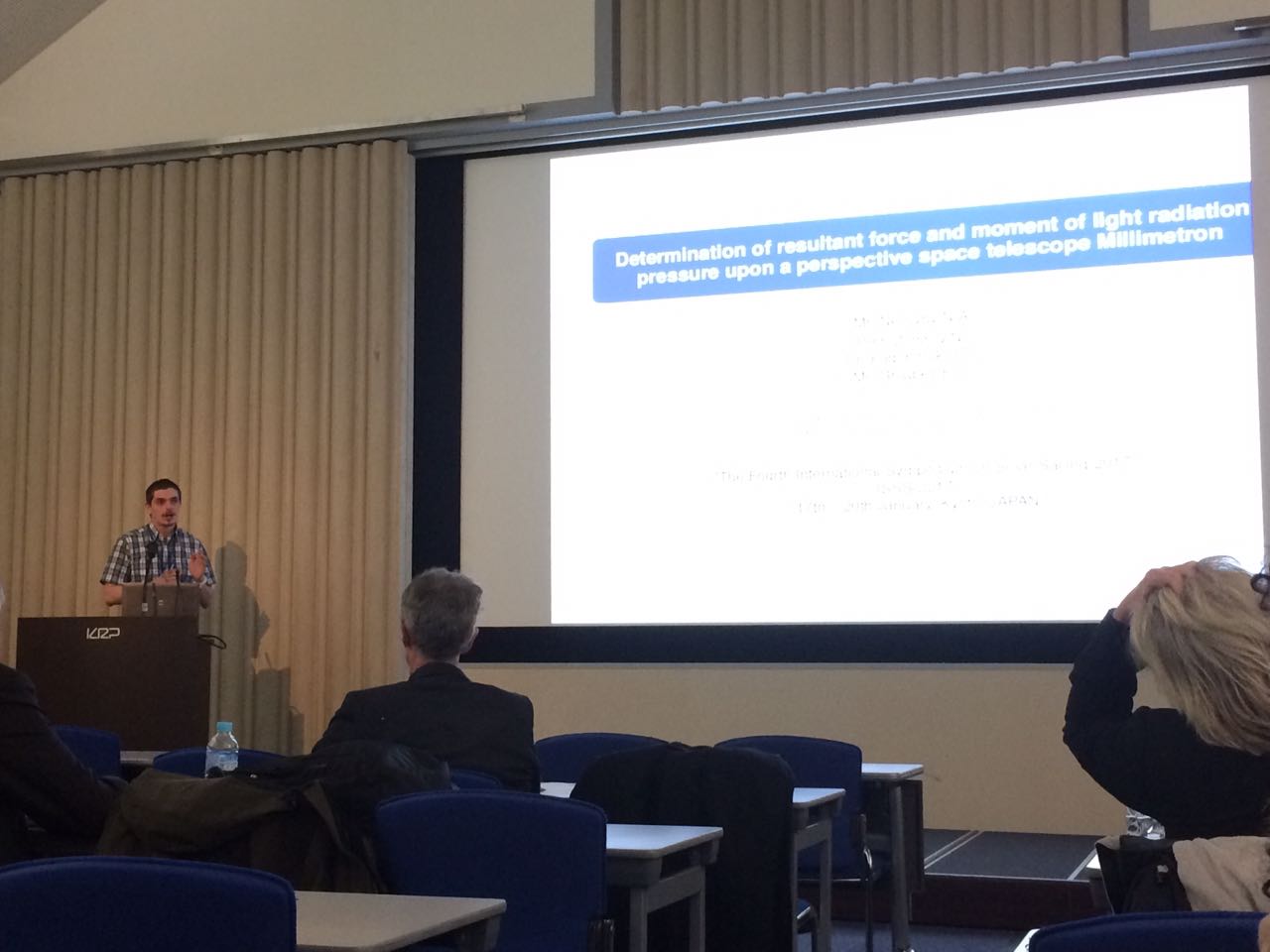 Рис. 1. Доклад «Определение главного вектора и главного момента силы светового давления на перспективный космический телескоп Миллиметрон»Полученные в ходе обсуждения докладов результаты представляется целесообразным использовать при подготовке космического эксперимента «Парус-МГТУ» и его последующего развития.	Было предложено использовать модель Р. Кезерашвили из США для улучшения модели светового давления на космический телескоп «Миллиметрон».	Следующий симпозиум по солнечным парусам будет происходить летом 2019 г в г. Аахен, Германия. МГТУ им. Н.Э. Баумана является разработчиком космического эксперимента «Парус-МГТУ», поэтому представляется целесообразным представить свои результаты исследований  на симпозиум по солнечным парусам в 2019 году.	Молодежный космический центр МГТУ им. Н.Э. Баумана, на базе которого выполняется проект по солнечным парусам, выражает огромную благодарность Фонду содействия научно-техническому прогрессу «Международное содружество бауманцев» за материальную поддержку аспирантов и возможность  их участия в столь уникальном симпозиуме.